Расписание 4 класса на вторник 10.01.2023 г№ урокаВремяСпособ Предмет, учительТема урока(занятия)Ресурс Домашнее задание18.30-9.00Онлайн подключение Русский язык, Осипов В.В.Простое и сложное предложение (ознакомление). Сложные предложения: сложносочинённые с союзами и, а, но; бессоюзные сложные предложения (без называния терминов)Сферум, Вконтакте (весь класс). Ссылка на подключение будет отправлена посредством АСУ РСО,ВК.Стр. 125 упр. 236.29.20- 9.50Онлайн подключениеФизическая культураЯшин В.Ю«Вводное занятие, техника безопасности занятий на лыжах»﻿Сферум, Вконтакте (весь класс). Ссылка на подключение будет отправлена посредством АСУ РСО,ВК. В случае отсутствия связи: 1.Разминка. Выполнить 10 общеразвивающих упражнений на месте по 6-8 раз, 5 минут.2. Подъём таза из положения сед, упор сзади, согнув ноги – 2 раза по 10 -20 раз;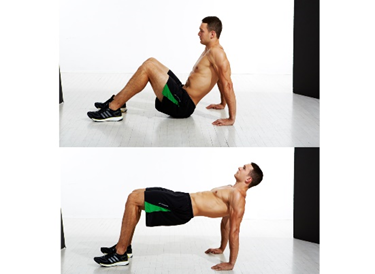 3. Прислать личным сообщением «вконтакте», запись видео не более 1 минуты-310.10-10.40Онлайн подключениеЛитературное чтение, Осипов В.В. Виды рассказа. (художественный и научно- познавательный)Сферум, Вконтакте (весь класс). Ссылка на подключение будет отправлена посредством АСУ РСО,ВК. Стр. 143-145 читать на пересказ ЗАВТРАК 10:40-11.10 ЗАВТРАК 10:40-11.10 ЗАВТРАК 10:40-11.10 ЗАВТРАК 10:40-11.10 ЗАВТРАК 10:40-11.10 ЗАВТРАК 10:40-11.10 ЗАВТРАК 10:40-11.10411.10- 11.40Онлайн подключениеАнглийский язык Поповиченко О.С.Чтение :Дикие животные.Сферум, Вконтакте (весь класс). Ссылка на подключение будет отправлена посредством АСУ РСО,ВК. В случае отсутствия связи  упр. 3 стр. 59 читать вслух, упр. 4 стр. 59 выполнить в тетрадьУпр. 2 стр. 60 (расставить фразы в правильном порядке, дл этого нужно перевести и понять их смысл)512.00-12.30Онлайн подключениеОкружающий мир, Осипов В.В.Правила нравственного поведения, культурные традиции людей в разные исторические времена.Сферум, Вконтакте (весь класс). Ссылка на подключение будет отправлена посредством АСУ РСО,ВК. Стр. 149 ответить на вопросы в конце параграфа